Инсценировка стихотворения А. Барто «Машина»,рисование «Колеса для машины».   Цель: Познакомить детей со стихотворением А. Барто «Грузовик».Продолжать знакомить детей с понятиями «круг», «большой-маленький», «мало-много».
Закреплять умение правильно держать кисть; продолжать учить рисовать красками круг, формировать умение замыкать линию в кольцо, развивать чувство формы.   Оборудование: Игрушки,  машины разных размеров, «Кот», матрешки заготовки машины на альбомном листе без колес (по количеству детей), гуашь черного цвета, машина-игрушка, «рули»-кольца. Аудиозапись: звуки движущейся машины, песня «Веселые путешественники» на слова С. Михалкова.Ход образовательной деятельности:   Воспитатель показывает детям игрушечную машину: «Ребята, посмотрите, к  нам в группу приехала машина!   Хороша моя машина,
  Может ездить без бензина.
  Только ключик повернется - 
  И машина заведется.   Воспитатель спрашивает детей, кто водит машину? - Шофер.Игра «Шофёры»«Давайте с вами станем шоферами и поиграем?»   Детям воспитатель раздает «рули» - кольца. Дети сидят на паласе,  играет музыку, имитирующую шум автомобилей, дети встают  и крутят «рулями». Как только затихает  музыка, дети садятся.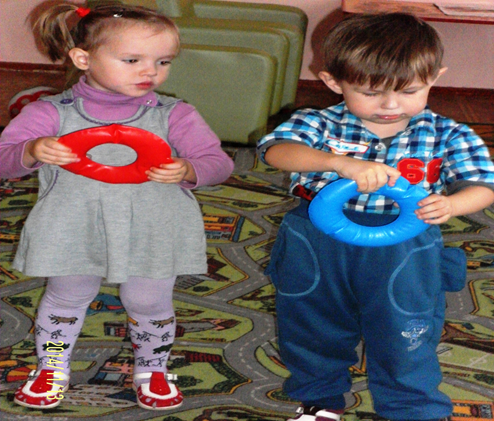 Инсценировка стихотворения А. Барто «Машина»Послушайте стихотворение о том, как кот решил покататься на машине.Нет, напрасно мы решили
Прокатить кота в машине:
Кот кататься не привык — 
Опрокинул грузовик.
Дидактическая игра «Матрешки едут в машине»Посмотрите, это же матрешки. Матрешки-путешественницы. Они хотят прокатиться в машине. Вот у нас две машины. Большая машина и маленькая машина. В маленькую машину сколько матрешек поместится? Мало. А вот в большую машину сколько матрешек поместится? Много матрешек.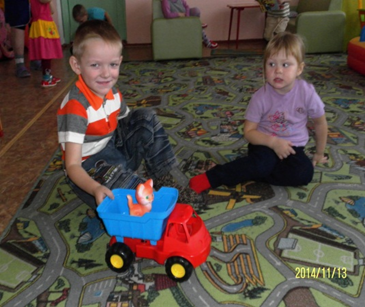 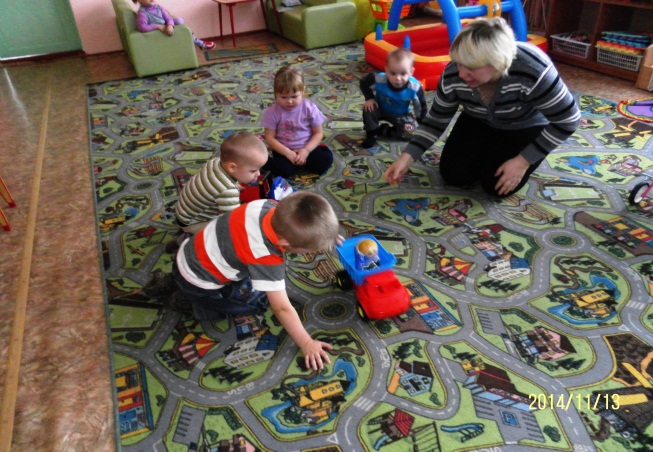  После игры воспитатель говорит детям: «Посмотрите ребята, что привезла нам наша машина!» Показывает детям изображение машины без колес.Воспитатель обращает внимание детей на картинки и спрашивает. Чего не хватает машине? Колес! «Машине  нужно ехать, а она не может ехать без колес. Нужно помочь ей».   Дети дорисовывают колеса машине. Воспитатель хвалит детей и говорит, что  теперь у наших машин появились колеса, и они могут ехать дальше.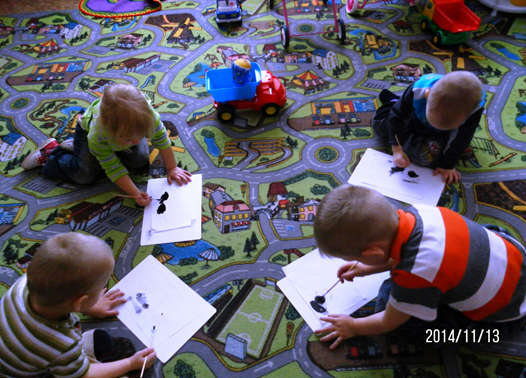 Игра «Прокати в машине игрушку»Вы можете выбрать себе любую игрушку и прокатить ее в грузовике.
Дети катают машинки под музыку.